Nowogród Bobrzański, 28 grudnia 2020 r.GKIII.6220.18.2020.MSOBWIESZCZENIENa podstawie art. 10 §1 i art. 49 ustawy z dnia 14 czerwca 1960 r. Kodeks postępowania administracyjnego ( t. j. Dz. U. z 2020 r. poz. 256 ze zm.), w związku z art. 74 ust. 3 ustawy z dnia 3 października 2008 r. o udostępnianiu informacji o środowisku i jego ochronie, udziale społeczeństwa w ochronie środowiska oraz ocenach oddziaływania na  środowisko (t.j. Dz. U. z 2020 r. poz. 283 ze zm.- zwanej dalej ustawą ooś)zawiadamiam strony postępowania,że wezwaniem z dnia 28 grudnia 2020 r., znak: GKIII.6220.18.2020.MS Burmistrz Nowogrodu Bobrzańskiego wezwał pełnomocnika inwestora do uzupełnienia Karty Informacyjnej Przedsięwzięcia pn. „Budowa biogazowni o mocy 0,999 MW na części działki o nr ewid. 230/1, obręb 0009 Klępina, gmina Nowogród Bobrzański, powiat zielonogórski, woj. lubuskie”, w zakresie określonym przez organ opiniujący zgodnie z pismem z dnia 21 grudnia 2020r . (data wpływu: 23.12.2020 r.) znak: WR.ZZŚ.7.435.408.2020.MLW, Dyrektora Państwowego Gospodarstwa Wodnego Wody Polskie Zarządu Zlewni w Zielonej Górze.Strony postępowania mają prawo brać czynny udział w prowadzonym postępowaniu w szczególności mogą zapoznać się ze zgromadzonym materiałem dowodowym, a także składać pisemne i ustne wyjaśnienia dotyczące rozpatrywanej sprawy.Materiały dotyczące planowanego przedsięwzięcia dostępne są do wglądu stronom postępowania w siedzibie Urzędu Miejskiego w Nowogrodzie Bobrzańskim, lok. 203 w godzinach funkcjonowania Urzędu, po uprzednim umówieniu się telefonicznym (tel. 517886285) lub poprzez udostępnienie drogą elektroniczną.Ponieważ w powyższej sprawie liczba stron postępowania przekracza 10, zgodnie z art. 74 ust. 3 ustawy ooś oraz art. 49 k.p.a.- zawiadomienie zostaje zamieszczone na  tablicy ogłoszeń przed Urzędem Miejskim w Nowogrodzie Bobrzańskim ul. J. Słowackiego 11, 66-010 Nowogród Bobrzański, tablicy ogłoszeń sołectwa Klępina oraz na stronie Biuletynu Informacji Publicznej Urzędu Miejskiego w Nowogrodzie  Bobrzańskim bip.nowogrodbobrz.pl.Zgodnie z art. 49 k.p.a. zawiadomienie uznaje się za doręczone po upływie 14 dni od dnia, w którym nastąpiło udostępnienie pisma w Biuletynie Informacji Publicznej.								/-/ Burmistrz								mgr Paweł Mierzwiak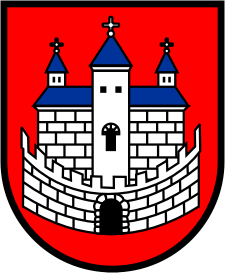 Burmistrz Nowogrodu BobrzańskiegoBurmistrz Nowogrodu BobrzańskiegoBurmistrz Nowogrodu Bobrzańskiegoul. J. Słowackiego 11      66-010 Nowogród Bobrzański NIP: 9291004928
e-mail: now.bobrz.um@post.pl
web: www.nowogrodbobrz.plDni i godziny urzędowania: Poniedziałek  8.00-16.00wtorek - piątek.7.00 – 15.00Nr telefonów i faksów:   Centrala   68 329-09-62Fax             68 329-09-62Nr telefonów i faksów:   Centrala   68 329-09-62Fax             68 329-09-62